План - график мероприятий«Ярмарки учебных мест»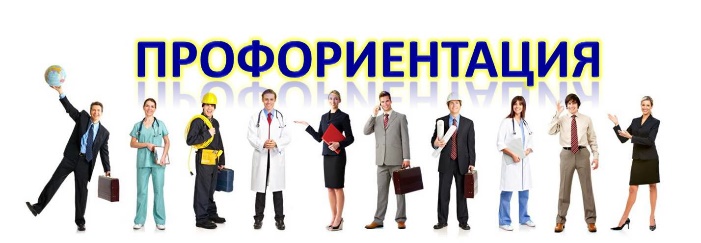 Дата:     14 марта 2020 г.Время:  10.00 -14.00Организатор: Ресурсный центр профориентации  МУ «Управление образования» МО ГО «Ухта» Место: МОУ «СОШ№3 имени Героя России А.Алексеева» (г.Ухта, ул.Оплеснина, 28)ВремяМероприятиеМесто проведения10.00 - 14.00Выставка «Ярмарка учебных мест» (консультации представителей учебных заведений среднего и высшего профессионального образования; буклеты, информационные стенды, раздаточный материал)актовый зал10.00 – 14.00Выставка - презентация направлений подготовки ИИ (СПО) УГТУ (правоохранительная деятельность, защита в ЧС, сварочное дело, строительство и эксплуатация зданий и сооружений, технология деревообработки, нефтегазовое дело, монтаж и техническая эксплуатация промышленного оборудования, информационные системы и др.)1 этаж, фойе10.00 – 14.00Мастер-класс по проведению измерительных медицинских манипуляций» (Ухтинский медицинский колледж)1 этаж, фойе10.00 – 10.30Представление и презентации учебных заведений СПО и ВПОактовый зал10.30 – 14.00Видеозал (видеопрезентация учебных заведений)актовый зал10.00 – 14.00Презентация «О деятельности сотрудников полиции: эксперт – криминалист, сотрудник ППС полиции, сотрудник отдела по работе с личным составом» (демонстрация оборудования), сотрудники ОМВД России по г.Ухтеактовый зал10.00 – 14.001 тур межрегионального конкурса "Покори Университет - 2020" в режиме он-лайн (для учащихся 11-ых классов)Организатор – специалисты ФГБОУ ВО «Сыктывкарский государственный университет имени Питирима Сорокина»каб.20810.00 – 14.00Мастер-класс по визажу и плетению косичек от Учебного центра УВИСТ1 этаж10.00 - 14.00Демонстрация оборудования пожарно-спасательного отряда  ИИ (СПО) УГТУ (направление подготовки «Защита в чрезвычайных ситуациях)1 этаж10.00 – 11.10Лекторий и тестирование «Какая ты, моя будущая профессия?»Ведущий -   Зубрилкина А.А., психолог-профконсультант   ГУ РК «ЦЗН г.Ухты»каб.10910.15 – 11.00Презентация, мастер-класс «Психологический анализ профессий и профессиограммы»Ведущий – Соболева Н.В., педагог-психолог  отдела мониторинга и профориентационной работы УГТУкаб.11210.15 – 11.00 Лекция-презентация на тему «Инженер - это звучит гордо!»Ведущие – преподаватели  кафедры инжиниринга технологических машин и оборудования строительно-технологического института  ФГБОУ ВО «УГТУ»каб.11110.15 – 11.15Мастер-класс «Подготовка публичного выступления» Ведущий – зав.кафедрой социально-коммуникативных технологий ФГБОУ ВО «УГТУ», канд. полит. наук Подорова-Аникина О.Н.)каб.11011.00 – 12.00Мастер-класс по предпринимательству "Бизнес генерация"Ведущий - Пулькин А.Г., директор бизнес-инкубатора УГТУ, предпринимателькаб. 20711.10 – 11.45Мастер-класс, презентация «Меторология нефти и газа»Кафедра  метрологии, стандартизации и сертификация (МСиС) строительно-технологического института УГТУкаб. 11111.15 - 12.15Лекция (с элементами практического мастер-класса) «Как выбрать профессию по душе?»Ведущий -  Лапшин А.В., тренер личностного роста, коучкаб. 11210.30 – 11.20Тренинг (по формированию потребности в профессии исходя из особенностей своей личности) "Личный Бренд" Ведущий – Шевелева Д.П., заместитель руководителя учебного центра «Годограф»каб.20811.30 – 12.15Круглый стол «Предельно честно о работе практикующего психолога»Ведущий – Павлов В.С., практикующий психолог, действительный член Российской психотерапевтической ассоциациикаб. 10911.30 – 12.10Презентация «10 креативных профессий в сфере PR и рекламы»Ведущий - доцент кафедры социально-коммуникативных технологий УГТУ, канд. филолог. наук Минемуллина А.Р.каб.11012.00 – 12.30Презентация кафедры технологии и машины лесозаготовок (ТМЛ)  строительно-технологического института УГТУкаб.11112.20 – 13.00Лекторий «Делопроизводство: история и современность»Ведущие – ст. преподаватели каф. социально-коммуникативных технологий УГТУ  Борисенко О.Ю., Косарева А.А.каб.11012.30 – 13.45Экономическая игра по финансовой грамотности«Мой личный финансовый план»Ведущий - Юрченко О.В. , старший преподаватель кафедры экономики УГТУкаб.11212.30 – 13.50Лекторий «Рынок труда и перспективы его развития»Ведущий -   Зубрилкина А.А., психолог-профконсультант   ГУ РК «ЦЗН г.Ухты»каб. 10912.30 – 13.30Арт-терапевтическое занятие «Визуализация моего будущего» (арт-техника коллажирование)Ведущий - Минькина К.О., психолог психологической лаборатории ФКУ ИК-29 УФСИН России по Республике Комикаб. 20712.30 – 13.30Деловая профориентационная игра «Остров»Ведущий - Шевелева  Д.П., заместитель руководителя учебного центра «Годограф»каб. 20812.45 – 13.30 Презентация «Нефтегазовое дело»Кафедра  института геологии, нефтегазодобычи и трубопроводного транспорта (ИГНиТТ)  УГТУкаб. 11113.10 – 13.50Мастер-класс «Стать архитектором – 10 причин «за» и 10 причин «против»Ведущие – преподаватели  кафедры архитектуры строительно-технологического института  ФГБОУ ВО «УГТУ»каб. 110